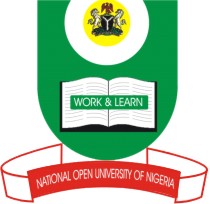 NATIONAL OPEN UNIVERSITY OF NIGERIA14/16 AHMADU BELLO WAY, VICTORIA ISLAND, LAGOSSCHOOL OF SCIENCE AND TECHNOLOGYJUNE/JULY EXAMINATIONCOURSE CODE:AEM741COURSE TITLE: Rural SociologyTIME ALLOWED:2hoursINSTRUCTION: Answer any four questions. All questions carry equal marks(a) What is rural sociology? (3mrks)(b) Discuss three parameters for determine the degree of rurality.(7mrks)(c) Discuss the significance of rural sociology to national development. (15mrks)(a) Mention and discuss five occupations that rural population engaged in.(10mrks)(b) What do you understand by fertility rate? (2mrks)(c) Mention three reasons why the rural people reproduce at higher rate than the urban people. (3mrks)(d) Discuss   five reasons why people migrate from rural area to urban area. (10mrks)(a) What are voluntary associations? (5mrks)(b) Mention five characteristics of associations. (5mrks)(c) Briefly discuss four significance of voluntary association to members of the society. (10mrks)(d) What do understand by nucleated and dispersed settlement patterns? (5mrks)(a) What is agricultural system? (5mrks)(b) Define tree crop farming. (5mrks)(c)  What do you understand by the following terms :(i) Monogamy (ii) Polygamy (iii) Polyandry (iv) Exogamy (d)Endogamy. (15mrks)(a)Identify and discuss the causes of polygamous marriage in Nigeria. (12mrks)(b) Define economic institutions. (3mrks)(c) List four basic factors of economics institution and discuss three of them. (10mrks)Write short note on any five of the following:Formal education;Crop rotation;Autocratic leader;Attributes of good  leadership; andSocial stratification;Migration.(5 marks each x 5 = 25mrks)